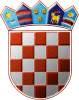 REPUBLIKA HRVATSKASISAČKO-MOSLAVAČKA ŽUPANIJAOPĆINA VELIKA LUDINAOPĆINSKO VIJEĆEKLASA:   400-06/22-01/09                                       URBROJ: 2176-19-02-23-10Velika Ludina, 01.06.2023.                                                                   	Na temelju članka 39. Zakona o Proračunu («Narodne novine br. 144/21) i članka 34. i 35. Statuta Općine Velika Ludina ("Službene novine" Općine Velika Ludina broj: 3/22 i 5/22), Općinsko vijeće Općine Velika Ludina na svojoj 20. sjednici održanoj 01.06.2023. godine, donijelo je  O D L U K U O II. IZMJENAMA I DOPUNAMA PRORAČUNA OPĆINE VELIKA LUDINAZA 2023. GODINU Članak 1.II. izmjene i dopune Proračuna Općine Velika Ludina za 2023. godinu („Službene novine Općine Velika Ludina“ br. 9/22, 2/23) sadrže:	Proračunske prihode i primitke u iznosu od 	2.475.233,69 € 	Proračunske rashode i izdatke u iznosu od   2.475.233,69 € Članak 2.	II. izmjene i dopune Proračuna Općine Velika Ludina za 2023. godinu sastoje se od: Općeg dijela Proračuna i Posebnog dijela Proračuna te programa.Članak 3.	Odluka o II. Izmjenama i dopunama Proračuna Općine Velika Ludina stupa na snagu osmog dana od dana objave u „Službenim novinama Općine Velika Ludina“.OPĆINSKO VIJEĆE OPĆINE VELIKA LUDINA                                                                                                              Predsjednik:         							                 Vjekoslav Kamenščak 